
СОВЕТ НОВОЛЕУШКОВСКОГО СЕЛЬСКОГО ПОСЕЛЕНИЯ ПАВЛОВСКОГО РАЙОНА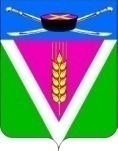 РЕШЕНИЕ               от 10.08.2022                                                       № 45/163ст-ца НоволеушковскаяО внесении изменений в решение Совета Новолеушковскогосельского поселения Павловского района от 16 декабря 2021 года№ 37/137 «О бюджете Новолеушковского сельского поселенияПавловского района на 2022 год»Руководствуясь статьей 9 Бюджетного кодекса Российской Федерации, статьей 75 Устава Новолеушковского сельского поселения Павловского района, Совет Новолеушковского сельского поселения Павловского района р е ш и л: 1. Внести следующие изменения в решение Совета Новолеушковскогосельского поселения Павловского района от 16 декабря 2021 года № 37/137 «О бюджете Новолеушковского сельского поселения Павловского района на 2022 год»:1.1. Статью 1 изложить в следующей редакции:«1. Утвердить основные характеристики бюджета Новолеушковского сельского поселения Павловского района (далее Новолеушковское сельское поселение) на 2022 год:1) общий объем доходов в сумме 33 630,1 тыс. рублей;2) общий объем расходов в сумме 36 959,4 тыс. рублей;3)верхний предел муниципального внутреннего долга Новолеушковского сельского поселения на 1 января 2022 года в сумме 0,0 тыс. рублей, в том числе верхний предел долга по муниципальным гарантиям Новолеушковского сельского поселения в сумме 0 тыс. рублей;4) дефицит бюджета Новолеушковского сельского поселения на 2022 год в сумме 3329,3 тыс. рублей.»1.2. Приложение №1 «Объем поступления доходов в бюджет Новолеушковского сельского поселения Павловского района по кодам видов (подвидов) доходов на 2022 год» изложить в новой редакции (приложение № 1).	1.3. Приложение № 2 «Распределение бюджетных ассигнований бюджета Новолеушковского сельского поселения Павловского района по разделам и подразделам классификации расходов бюджетов на 2022 год» изложить в новой редакции (приложение № 2).	1.4. Приложение № 3 «Распределение бюджетных ассигнований по целевым статьям, группам видов расходов классификации расходов бюджета Новолеушковского сельского поселения Павловского района на 2022 год» изложить в новой редакции (приложение № 3).	1.5. Приложение № 4 «Ведомственная структура расходов бюджета Новолеушковского сельского поселения Павловского района на 2022 год» изложить в новой редакции (приложение № 4).1.6. Приложение № 5 «Источники внутреннего финансирования дефицита бюджета Новолеушковского сельского поселения Павловского района, перечень статей источников финансирования дефицитов бюджетов на 2022 год» изложить в новой редакции (приложение № 5).1.7. Приложение № 6 «Перечень ведомственных целевых программ Новолеушковского сельского поселения Павловского района и объемы бюджетных ассигнований на их реализацию на 2022 год» изложить в новой редакции (приложение № 6).2. Контроль за выполнением настоящего решения возложить на постоянную комиссию Совета по бюджету, финансам, контролю и инвестиционной политике Новолеушковского сельского поселения (Баранов).3. Решение вступает в силу со дня его обнародования.Исполняющий обязанности главы Новолеушковского сельского поселения Павловского района                                                         Л.С. РуденкоПредседатель Совета Новолеушковскогосельского поселения Павловского района                                      Т.И. Курасова                 ПРИЛОЖЕНИЕ № 1к решению Совета Новолеушковского сельского поселения Павловского района                                                                             от 10.08.2022 № 45/163                  ПРИЛОЖЕНИЕ № 1                   к решению Совета                          Новолеушковского сельского            поселения Павловского района               от 16.12.2021 г. № 37/137                                                                                                                                     (тыс. рублей)*По видам и подвидам доходов, входящим в соответствующий группировочный код бюджетной классификации, зачисляемым в бюджет сельского поселения в соответствии с законодательством Российской Федерации.Исполняющий обязанности главы Новолеушковского сельского поселения Павловского района                                                        Л.С. Руденко                                                                    ПРИЛОЖЕНИЕ № 2                     к решению Совета    Новолеушковского сельского    поселения Павловского района                                                                               от 10.08.2022 № 45/163                                                                                   ПРИЛОЖЕНИЕ № 2                                                                                    к решению Совета                                                                    Новолеушковского сельского                                                                    поселения Павловского района             от 16.12.2021 г. № 37/137Исполняющий обязанности главы Новолеушковского сельского поселения Павловского района                                                         Л.С. Руденко                                                                           ПРИЛОЖЕНИЕ № 3         к решению Совета Новолеушковского сельского поселения Павловского района                                                                                 от 10.08.2022 № 45/163                                                                                       ПРИЛОЖЕНИЕ № 3                                                                                       к решению Совета                                                                          Новолеушковского сельского                                                                           поселения Павловского района                                                                                  от 16.12.2021 г.  № 37/137Распределение бюджетных ассигнований по целевым статьям, группам видов расходов классификации расходов бюджета Новолеушковского сельского поселения Павловского района  на 2022 год                                                                                                    (тыс. рублей)Исполняющий обязанности главы Новолеушковского сельского поселения Павловского района                                                         Л.С. Руденко                                                                                            Приложение  4                                                                                          к решению Совета                               	                  Новолеушковского сельского                                                                                поселения Павловского района                                                                                    от 10.08.2022 № 45/163                                                                                          ПРИЛОЖЕНИЕ № 4                                                                                           к решению Совета 			                  Новолеушковского сельского                                                                                поселения Павловского района                                                                               от 16.12.2021 г. № 37/137Ведомственная структура расходов бюджета Новолеушковского сельского поселения Павловского района на 2022 год                                                                                                               (тыс.рублей)Исполняющий обязанности главы Новолеушковского сельского поселения Павловского района                                                         Л.С. Руденко                                                                                                            Приложение 5                                                                                          к решению Совета                                                                              Новолеушковского сельского                                                                               поселения Павловского района                                                                                    от 10.08.2022 № 45/163                                                                                                    ПРИЛОЖЕНИЕ № 5                                                                                       к решению Совета                                                                                   Новолеушковского сельского                                                                              поселения Павловского района                                                                                    от 16.12.2021 г. № 37/137Источники внутреннего финансирования дефицита бюджета Новолеушковского сельского поселения Павловского района, перечень статей источников финансирования дефицитов бюджетов на 2022 год            (тысяч рублей)Исполняющий обязанности главы Новолеушковского сельского поселения Павловского района                                                         Л.С. Руденко                                                                                             Приложение 6                                                                                        к решению Совета 	               	  Новолеушковского сельского                                                                                поселения Павловского района                                                                                   от 10.08.2022 № 45/163                                                                              ПРИЛОЖЕНИЕ № 6                                                                                         к решению Совета 			                Новолеушковского сельского                                                                                поселения Павловского района                                                                            от 16.12.2021 г. № 37/137Перечень ведомственных целевых программ Новолеушковского сельского поселения Павловского района и объемы бюджетных ассигнований на их реализацию на 2022 год     (тысяч рублей)Исполняющий обязанности главы Новолеушковского сельского поселения Павловского района                                                        Л.С. РуденкоОбъем поступления доходов в бюджет Новолеушковского сельского поселения Павловского района по кодам видов (подвидов) доходов на 2022 годКодНаименование доходаСумма1231 00 00000 00 0000 000Налоговые и неналоговые доходы24218,31 01 02000 01 0000 110Налог на доходы физических лиц*9475,51 03 02000 01 0000 110Акцизы по подакцизным товарам (продукции), производимым на территории Российской Федерации*5607,01 05 03000 01 0000 110Единый сельскохозяйственный налог*405,01 06 01030 10 0000 110Налог на имущество физических лиц, взимаемый по ставкам, применяемым  к объектам налогообложения, расположенным в границах сельских поселений*1600,01 06 06000 00 0000 110     Земельный налог* 6885,01 11 05035 10 0000 120Доходы от сдачи в аренду имущества, находящегося в оперативном управлении органов управления сельских поселений и созданных ими учреждений (за исключением имущества муниципальных бюджетных и автономных учреждений)16,81 16 02001 02 0000 140Административные штрафы1,01 13 02065 10 0000 130Доходы поступающие в порядке возмещения расходов, понесенных в связи с эксплуатацией имущества228,02 00 00000 00 0000 000Безвозмездные поступления9411,82 02 00000 00 0000 000Безвозмездные поступления от других бюджетов бюджетной системы Российской Федерации9375,72 02 10000 00 0000 150Дотации бюджетам бюджетной системы Российской Федерации 8752,12 02 20000 00 0000 150Субсидии бюджетам бюджетной системы Российской Федерации (межбюджетные субсидии)*02 02 30000 00 0000 150Субвенции бюджетам бюджетной системы Российской Федерации*263,62 02 40000 00 0000 150Иные межбюджетные трансферты360,02 18 00000 00 0000 150Доходы бюджетов бюджетной системы Российской Федерации от возврата бюджетами бюджетной системы Российской Федерации остатков субсидий, субвенций и иных межбюджетных трансфертов, имеющих целевое назначение, прошлых лет, а также от  возврата организациями субсидий прошлых лет36,1Всего доходов33630,1Распределение бюджетных ассигнований бюджета Новолеушковского  сельского поселения Павловского района по разделам и подразделам классификации расходов бюджетов на 2022 годРаспределение бюджетных ассигнований бюджета Новолеушковского  сельского поселения Павловского района по разделам и подразделам классификации расходов бюджетов на 2022 годРаспределение бюджетных ассигнований бюджета Новолеушковского  сельского поселения Павловского района по разделам и подразделам классификации расходов бюджетов на 2022 годРаспределение бюджетных ассигнований бюджета Новолеушковского  сельского поселения Павловского района по разделам и подразделам классификации расходов бюджетов на 2022 годРаспределение бюджетных ассигнований бюджета Новолеушковского  сельского поселения Павловского района по разделам и подразделам классификации расходов бюджетов на 2022 годРаспределение бюджетных ассигнований бюджета Новолеушковского  сельского поселения Павловского района по разделам и подразделам классификации расходов бюджетов на 2022 год                                                                                                                                      (тыс. рублей)                                                                                                                                      (тыс. рублей)                                                                                                                                      (тыс. рублей)                                                                                                                                      (тыс. рублей)                                                                                                                                      (тыс. рублей)                                                                                                                                      (тыс. рублей)№ п/пНаименованиеРзПРСумма на годСумма на год123455Всего расходов36959,436959,4         в том числе:1.Общегосударственные вопросы010013912,113912,1Функционирование высшего должностного лица субъекта Российской Федерации и муниципального образования010202960,0Функционирование Правительства Российской Федерации, высших исполнительных органов государственной власти субъектов Российской Федерации, местных администраций0104046191,9Обеспечение деятельности финансовых, налоговых и таможенных органов и органов финансового (финансового – бюджетного) надзора01060670,8Обеспечение проведения выборов и референдумов010707304,5Резервные фонды011111100,0Другие общегосударственные вопросы 0113136284,9  2.Национальная оборона 020000259,8Мобилизационная и вневойсковая подготовка020303259,83.Национальная безопасность и правоохранительная деятельность030000355,4Защита населения и территории от чрезвычайных ситуаций природного и техногенного характера, пожарная безопасность031010157,9Другие вопросы в области национальной безопасности и правоохранительной деятельности031414197,54.Национальная экономика0400006092,1Дорожное хозяйство (дорожные фонды)0409096087,1Другие вопросы в области национальной экономики0412125,05.Жилищно-коммунальное хозяйство0500003439,5Коммунальное хозяйство0502021281,5Благоустройство 0503032158,06.Образование 070000139,9Молодежная политика  070707139,97.Культура, кинематография 08000012097,7Культура08010112097,78Социальная политика100000232,3Пенсионное обеспечение10 0101179,6Социальное обеспечение населения10030352,79.Физическая культура и спорт110000430,6Физическая культура110101430,6№ п/пНаименованиеЦСРВРСумма на год123451.ВСЕГО36959,4Обеспечение деятельности высшего органа исполнительной власти Новолеушковского сельского поселения Павловского района 50 0 00 00000960,0Высшее должностное лицо муниципального образования50 1 00 00000960,0Расходы на обеспечение функций органов местного самоуправления50 1 00 00190960,0Расходы на выплаты персоналу в целях обеспечения выполнения функций государственными (муници-пальными) органами, казенными учреждениями, органами управления государственными внебюджетными фондами50 1 00 00190100960,0Обеспечение деятельности администрации Новолеушковского сельского поселения Павловского района 51 0 00 000006465,8Обеспечение функционирования администрации Новолеушковского сельского поселения Павловского района 51 1 00 000006124,0Расходы на обеспечение функций органов местного самоуправления51 1 00 001906124,0Расходы на выплаты персоналу в целях обеспечения выполнения функций государственными (муници-пальными) органами, казенными учреждениями, органами управления государственными внебюджетными фондами51 1 00 001901006055,7Закупка товаров, работ и услуг для обеспечения государственных (муниципальных) нужд 51 1 00 00190 2000,00Межбюджетные трансферты51 1 00 0019050053,80Иные бюджетные ассигнования51 1 00 0019080014,50Административные комиссии51 2 00 000003,80Осуществление отдельных государственных полномочий по образованию и организации деятельности административных комиссий51 2 00 601903,80Закупка товаров, работ и услуг для обеспечения государственных (муниципальных) нужд51 2 00 601902003,80Финансовое обеспечение непредвиденных расходов51 3 00 00000100,00Формирование резервного фонда администрации Новолеушковского сельского поселения Павловского района51 3 01 00000100,00Резервный фонд администрации Новолеушковского сельского поселения Павловского района51 3 01 20590100,00Иные бюджетные ассигнования51 3 01 20590800100,00Реализация муниципальных функций, связанных с муниципальным управлением51 4 00 00000120,00Прочие обязательства муниципального образования51 4 00 10050120,00Закупка товаров, работ и услуг для обеспечения государственных (муниципальных) нужд51 4 00 1005020060,00Иные бюджетные ассигнования51 4 00 1005080060,00Передача администрации муниципального образования Павловский район полномочий по осуществлению внутреннего муниципального финансового контроля51 5 00 00000118,00Расходы, передаваемые из бюджета Новолеушковского сельского поселения на осуществление части полномочий по решению вопросов местного значения в соответствии с заключенным соглашением51 5 00 10590118,00Межбюджетные трансферты51 5 00 10590500118,00Обеспечение деятельности контрольно-счетной палаты68 0 00 0000070,80Контрольно-счетная палата68 1 00 0000070,80Расходы на обеспечение функций органов местного самоуправления68 1 00 0019070,80Межбюджетные трансферты68 1 00 0019050070,80Управление имуществом Новолеушковского сельского поселения Павловского района 52 0 00 00000197,20Мероприятия в рамках управления имуществом Новолеушковского сельского поселения Павловского района52 1 00 00000197,20Расходы связанные с содержанием и управлением имуществом52 1 01 00000197,20Содержание и обслуживание казны Новолеушковского сельского поселения Павловского района52 1 01 1001050,00Закупка товаров, работ и услуг для обеспечения государственных (муниципальных) нужд52 1 01 1001020050,00Оценка недвижимости, признание прав и регулирование по государственной и муниципальной собственности52 1 01 10020147,20Закупка товаров, работ и услуг для обеспечения государственных (муниципальных) нужд52 1 01 10020200147,20Проведение выборов и референдумов54 0 00 00000304,50Расходы на проведение выборов и референдумов54 1 00 00000304,50Обеспечение деятельности участковых избирательных комиссий54 1 01 00000304,50Проведение выборов главы Новолеушковского сельского поселения Павловского района54 1 01 10060304,50Иные бюджетные ассигнования54 1 01 10060800304,50Обеспечение деятельности муниципального казенного учреждения «Учреждение по обеспечению деятельности органов местного самоуправления Новолеушковского сельского поселения Павловского района»58 0 00 000003619,4Расходы на обеспечение деятельности подведомственных  учреждений администрации Новолеушковского сельского поселения Павловского района58 4 00 000003619,4Организация по обеспечению  деятельности органов местного самоуправления58 4 01 000003619,4Расходы на обеспечение деятельности (оказание услуг) муниципальных учреждений58 4 01 005903619,4Расходы на выплату персоналу в целях обеспечения выполнения функций государственными (муниципальными) органами, казенными учреждениями, органами управления государственными внебюджетными фондами58 4 01 005901003154,4Закупка товаров, работ и услуг для обеспечения государственных (муниципальных) нужд58 4 01 00590200450,00Иные бюджетные ассигнования58 4 01 0059080015,00Ведомственная Целевая программа  "Развитие и укрепление материально-технической базы архива администрации Новолеушковского сельского поселения Павловского района" на 2022 год55 0 00 0000023,00Подготовка архивных документов поселения для передачи на постоянное хранение в архив Павловского района 55 0 01 0000023,00Реализация мероприятий ведомственной целевой программы55 0 01 1007023,00Закупка товаров, работ и услуг для обеспечения государственных (муниципальных) нужд55 0 01 1007020023,00Ведомственная Целевая программа «Информатизация и связь органов местного самоуправления  Новолеушковского сельского поселения Павловского района на 2022 год»56 0 00 00000278,90Повышение эффективности местного самоуправления на территории Новолеушковского сельского поселения за счет внедрения информационных и коммуникационных технологий56 0 01 00000278,90Реализация мероприятий ведомственной целевой программы56 0 01 10070278,90Закупка товаров, работ и услуг для обеспечения государственных (муниципальных) нужд56 1 01 10070200278,90Ведомственная Целевая программа «Укрепление материально-технической базы и создание условий для обеспечения стабильной деятельности администрации Новолеушковского сельского поселения Павловского района в 2022 году»57 0 00 000001200,10Создание условий для полноценной и бесперебойной работы работников администрации Новолеушковского сельского поселения Павловского района57 0 01 000001200,10Реализация мероприятий ведомственной целевой программы57 0 01 100701200,10Закупка товаров, работ и услуг для обеспечения государственных (муниципальных) нужд57 0 01 100702001099,10Иные бюджетные ассигнования57 0 01 10070800101,00Ведомственная целевая программа «Повышение квалификации, профессиональная переподготовка муниципальных служащих и главы Новолеушковского сельского поселения Павловского района на 2022 год»66 0 00 0000025,00Повышение результативности и эффективности профессиональной служебной деятельности муниципальных служащих и главы Новолеушковского сельского поселения Павловского района66 0 01 0000025,00Реализация мероприятий ведомственной целевой программы66 0 01 1007025,00Закупка товаров, работ и услуг для обеспечения государственных (муниципальных) нужд66 0 01 1007020025,00Ведомственная целевая программа «Поддержка и развитие территориального общественного самоуправления в Новолеушковском сельском поселении Павловского района на 2022 год»71 0 00 0000042,00Компенсационные выплаты руководителям  территориального общественного самоуправления71 0 01 0000042,00Реализация мероприятий ведомственной целевой программы71 0 01 1007042,00Расходы на выплаты персоналу в целях обеспечения выполнения функций государственными (муници-пальными) органами, казенными учреждениями, органами управления государственными внебюджетными фондами71 0 01 1007010042,00Ведомственная целевая программа «Обустройство здания администрации Новолеушковского сельского поселения для беспрепятственного доступа маломобильных групп населения» на 2022 год77 0 00 0000076,30Обеспечение беспрепятственного передвижения инвалидов к объектам социальной, транспортной, инженерной инфраструктур, информации и связи на территории Новолеушковского сельского поселения Павловского района77 0 01 0000076,30Реализация мероприятий ведомственной целевой программы77 0 01 1007076,30Закупка товаров, работ и услуг для обеспечения государственных (муниципальных) нужд77 0 01 1007020076,30Ведомственная целевая программа «Подготовка и проведение на территории Новолеушковского сельского поселения Павловского района мероприятий, посвященных юбилейным и праздничным датам в 2022 году»81 0 00 00000200,00Организация проведения мероприятий на территории Новолеушковского сельского поселения Павловского района по празднованию государственных праздников, памятных дат и исторических событий, юбилейных дат предприятий, организаций, граждан, внесших значимый вклад в развитие России, Кубани и Новолеушковского сельского поселения Павловского района81 0 01 00000200,00Реализация мероприятий ведомственной целевой программы81 0 01 10070200,00Закупка товаров, работ и услуг для обеспечения государственных (муниципальных) нужд81 0 01 10070200200,00Ведомственная целевая программа «Информационное обеспечение населения по вопросам, требующим опубликования и освещения в средствах массовой информации» на 2022 год84 0 00 0000035,00Опубликование информации в средства массовой информации84 0 01 0000035,00Реализация мероприятий ведомственной целевой программы84 0 01 1007035,00Закупка товаров, работ и услуг для обеспечения государственных (муниципальных) нужд84 0 01 1007020035,00Ведомственная целевая программа «О проведении в 2022 году работ по уточнению записей похозяйственного учета»92 0 00 00000414,3Организация проведения работ по уточнению записей в книгах похозяйственного учета 92 0 01 00000414,3Реализация мероприятий ведомственной целевой программы92 0 01 10070414,3Закупка товаров, работ и услуг для обеспечения государственных (муниципальных) нужд92 0 01 10070200414,3Руководство и управление  в  сфере  установленных функций59 0 00 00000259,8Содержание первичного воинского учета на территориях, где отсутствуют военные комиссариаты 59 1 00 00000259,8Осуществление первичного воинского учета на территориях, где отсутствуют военные комиссариаты 59 1 00 51180259,8Расходы на выплаты персоналу в целях обеспечения выполнения функций государственными (муници-пальными) органами, казенными учреждениями, органами управления государственными внебюджетными фондами59 1 00 51180100259,8Обеспечение безопасности населения62 0 00 00000137,9Мероприятия по предупреждению и ликвидации последствий чрезвычайных ситуаций и стихийных бедствий62 1 00 0000032,90Участие в предупреждении и ликвидации последствий чрезвычайных ситуаций 62 1  01 0000032,90Предупреждение и ликвидация последствий чрезвычайных ситуаций и стихийных бедствий природного и техногенного характера62 1  01 1010032,90Закупка товаров, работ и услуг для обеспечения государственных (муниципальных) нужд62 1 01 1010020032,90Мероприятия по пожарной безопасности62 2 00 00000100,00Финансовое обеспечение и оснащение новыми средствами пожаротушения и оповещения населения в поселении62 2 01 00000100,00Обеспечение первичных мер пожарной безопасности в границах населенных пунктов  поселения62 2 01 10120100,00Закупка товаров, работ и услуг для обеспечения государственных (муниципальных) нужд62 2 01 10120200100,00Мероприятия  по обеспечению безопасности людей на водных объектах62 3 00 000005,00Обеспечение безопасности людей62 3 01 000005,00Безопасность людей на водных объектах62 3 01 102405,00Закупка товаров, работ и услуг для обеспечения государственных (муниципальных) нужд62 3  01 102402005,00Ведомственная целевая программа «Пожарная безопасность на территории Новолеушковского сельского поселения Павловского района на 2021 год»96 0 00 0000020,00Создание и обеспечение условий для повышения пожарной безопасности96 0 01 0000020,00Реализация мероприятий ведомственной целевой программы96 0 01 1007020,00Закупка товаров, работ и услуг для обеспечения государственных (муниципальных) нужд96 0 01 1007020020,00Ведомственная целевая программа «Поддержка казачьих обществ на территории Новолеушковского сельского поселения Павловского района на 2022 год»93 0 00 00000195,0Создание условий для участия членов казачьих обществ в охране общественного порядка93 0 01 00000195,0Реализация мероприятий ведомственной целевой программы93 0 01 10070195,0Предоставление субсидий бюджетным, автономным учреждениям и иным некоммерческим организациям93 0 01 10070600195,0Ведомственная целевая программа «Укрепление правопорядка, профилактика правонарушений и усиление борьбы с преступностью  на территории Новолеушковского сельского поселения Павловского района на 2021-2022 год»85 0 00 000002,5Снижение уровня преступности, укрепление правопорядка и общественной безопасности85 0 01 000002,5Реализация мероприятий ведомственной целевой программы85 0 01 100702,5Закупка товаров, работ и услуг для обеспечения государственных (муниципальных) нужд85 0 01 100702002,5Поддержка дорожного хозяйства53 0 00 000006087,1Дорожное хозяйство (дорожные фонды)53 1 00 000006087,1Мероприятия в части проектирования, строительства, реконструкции, капитального ремонта и содержания дорожной сети 53 1 01 000006087,1Строительство, реконструкция, капитальный ремонт, ремонт и содержание автомобильных дорог общего пользования местного значения Новолеушковского сельского поселения Павловского района53 1 01 100806087,1Закупка товаров, работ и услуг для обеспечения государственных (муниципальных) нужд53 1 01 100802006087,1Ведомственная целевая программа «Поддержка субъектов малого и среднего предпринимательства, физических лиц, не являющихся индивидуальными предпринимателями и применяющих специальный налоговый режим «Налог на профессиональный доход», и организаций, образующих инфраструктуру на территории Новолеушковского сельского поселения Павловского района в 2022 году»89 0 00 000005,0Поддержка малого и среднего предпринимательства89 0 01 000005,0Реализация мероприятий ведомственной целевой программы89 0 01 100705,0Закупка товаров, работ и услуг для обеспечения государственных (муниципальных) нужд89 0 01 100702005,0Ведомственная целевая программа «Развитие жилищно-коммунального хозяйства в Новолеушковском сельском поселении Павловского района на 2022 год»78 0 00 000001260,00Поддержка  жилищно-коммунального хозяйства78 0 01 000001260,00Реализация мероприятий ведомственной целевой программы78 0 01 100701260,00Иные бюджетные ассигнования78 0 01 100708001260,00Мероприятия в области коммунального хозяйства65 0 00 0000021,5Поддержка коммунального хозяйства65 2 00 0000021,5Мероприятия в области коммунального хозяйства65 2 01 0000021,5Схема теплоснабжения на территории поселения65 2 01 1033021,5Закупка товаров, работ и услуг для обеспечения государственных (муниципальных) нужд65 2 01 1033020021,5Благоустройство территории Новолеушковского сельского поселения Павловского района67 0 00 000001345,9Уличное освещение67 1 00 0000095,2Организация освещения улиц на территории Новолеушковского сельского поселения Павловского района67 1 01 0000095,2Строительство, реконструкция, капитальный, ремонт и содержание уличного освещения Новолеушковского сельского поселения Павловского района67 1 01 1017095,2Закупка товаров, работ и услуг для обеспечения государственных (муниципальных) нужд67 1 01 1017020095,2Благоустройство и озеленение67 2 00 00000450,00Озеленение и благоустройство территории сельского поселения67 2 01 00000450,00Организация благоустройства и озеленения территории поселения67 2 01 10180450,00Закупка товаров, работ и услуг для обеспечения государственных (муниципальных) нужд67 2 01 10180200450,00Организация и содержание мест захоронения67 3 00 00000320,00Благоустройство и содержание мест захоронения67 3 01 00000320,00Содержание мест захоронения67 3 01 10190320,00Закупка товаров, работ и услуг для обеспечения государственных (муниципальных) нужд67 3 01 10190200320,00Прочие мероприятия по благоустройству территории Новолеушковского сельского поселения Павловского района 67 4 00 00000491,7Повышение уровня благоустройства населенных пунктов Новолеушковского сельского поселения Павловского района67 4 01 00000491,7Организация сбора и вывоза бытовых отходов и мусора67 4 01 1020080,00Закупка товаров, работ и услуг для обеспечения государственных (муниципальных) нужд67 4 01 1020020080,00Организация обустройства мест массового отдыха населения67 4 01 10210411,7Закупка товаров, работ и услуг для обеспечения государственных (муниципальных) нужд67 4 01 10210200411,7Ведомственная целевая программа "Развитие инициативного бюджетирования в Новолеушковском сельском поселении Павловского района на 2022 год"63 0 00 00000150,0Благоустройство территории поселения 63 0 01 00000150,0Реализация ведомственной целевой программы63 0 01 10070150,0Закупка товаров, работ и услуг для обеспечения государственных (муниципальных) нужд63 0 01 10070200150,0Ведомственная целевая программа «Энергосбережение и повышение энергетической эффективности в Новолеушковском сельском поселении Павловского района на 2022-2023 годы»61 0 00 00000120,0Ремонт и модернизация линий уличного освещения 61 0 01 00000120,0Реализация ведомственной целевой программы61 0 01 10070120,0Закупка товаров, работ и услуг для обеспечения государственных (муниципальных) нужд61 0 01 10070200120,0Ведомственная целевая программа «Благоустройство Новолеушковского сельского поселения Павловского района на 2022 год»64 0 00 00000531,1Благоустройство, в части ремонта уличного освещения, органы территориального общественного самоуправления которых, являются победителями краевого конкурса на звание «Лучший орган территориального общественного самоуправления»в2021 году  64 0 01 00000531,1Реализация ведомственной целевой программы64 0 01 10070531,1Закупка товаров, работ и услуг для обеспечения государственных (муниципальных) нужд64 0 01 10070200531,1Мероприятия по развитию и оздоровлению молодежи в Новолеушковском сельском поселении Павловского района70 0 00 0000035,00Развитие молодежной политики в сельском поселении 70 1 00 0000035,00Организационно-воспитательная работа с молодежью70 1 01 1026035,00Закупка товаров, работ и услуг для обеспечения государственных (муниципальных) нужд70 1 01 1026020035,00Социальное обеспечение и иные выплаты населению70 1 01 102603000,00Ведомственная целевая программа "Молодежь" Новолеушковского сельского поселения Павловского района на 2022 год82 0 00 00000104,90Организационное обеспечение реализации молодежной политики, формирование ценностей здорового образа жизни, создание условий для воспитания, развития и занятости молодежи82 0 01 00000104,90Реализация ведомственной целевой программы82 0 01 10070104,90Закупка товаров, работ и услуг для обеспечения государственных (муниципальных) нужд82 0 01 10070 200104,90Культура Новолеушковского сельского поселения Павловского района60 0 00 0000011737,7Дворцы и дома культуры, другие учреждения культуры и средств массовой информации60 1 00 000007850,00Содержание, организация и поддержка муниципальных учреждений культуры Новолеушковского сельского поселения Павловского района60 1 01 000007850,00Расходы на обеспечение деятельности (оказание услуг) муниципальных учреждений60 1 01 005907850,00Предоставление субсидий бюджетным, автономным учреждениям и иным некоммерческим организациям60 1 01 005906007850,00Библиотеки60 3 00 000003721,00Содержание, организация и поддержка 60 3 01 000003721,00Расходы на обеспечение деятельности (оказание услуг) муниципальных учреждений60 3 01 005903721,00Предоставление субсидий бюджетным, автономным учреждениям и иным некоммерческим организациям 60 3 01 005906003721,00Сохранение, использование и популяризация объектов культурного наследия60 4  00 00000166,70Реализация мероприятий в области сохранения, использования, популяризации и охраны объектов культурного наследия60 4  01 00000166,70Содержание (памятников истории и культуры), находящихся в собственности поселения60 4 01 10220166,70Закупка товаров, работ и услуг для обеспечения государственных (муниципальных) нужд60 4 01 10220200166,70Ведомственная целевая программа «Поддержка клубных учреждений в Новолеушковском сельском поселении Павловского района на 2022 год»88 0 00 00000360,0Приобретение систем кондиционирования88 0 01 00000360,0Укрепление материально-технической базы, технического оснащения муниципальных учреждений культуры88 0 01 62980360,0Предоставление субсидий бюджетным, автономным учреждениям и иным некоммерческим организациям88 0 01 62980600360,0Ведомственная целевая программа «Пенсионное обеспечение лиц, замещавших выборные муниципальные должности и должности муниципальной службы в Новолеушковском сельском поселении Павловского района на 2022 год»72 0 00 00000179,6Меры по поддержке лиц, замещавших муниципальные должности муниципальной службы Новолеушковского сельского поселения Павловского района72 0 01 00000179,6Реализация мероприятий ведомственной целевой программы72 0 01 10070179,6Социальное обеспечение и иные выплаты населению72 0 01 10070300179,6Ведомственная целевая программа «Поддержка социально-ориентированных некоммерческих общественных организаций "86 0 00 0000052,70Оказание поддержки социально-ориентированным некоммерческим общественным организациям в Новолеушковском сельском поселении Павловского района86 0 01 0000052,70Реализация мероприятий ведомственной целевой программы86 0 01 1007052,70Предоставление субсидий бюджетным, автономным учреждениям и иным некоммерческим организациям86 0 01 1007060052,70Развитие физической культуры  в Новолеушковском сельском поселении Павловского района69 0  00 00000100,00Физическое воспитание и развитие граждан69 1 00 00000100,00Проведение спортивных мероприятий в области физической культуры69 1 01 00000100,00Физкультурно-оздоровительная работа 69 1 01 10270100,00Закупка товаров, работ и услуг для обеспечения государственных (муниципальных) нужд69 1 01 10270200100,00Ведомственная целевая программа «Развитие физической культуры и спорта на территории Новолеушковского сельского поселения Павловского района на 2022 год»94 0 00 00000330,6Реализация мероприятий в рамках строительства малобюджетного спортивного зала в шаговой доступности94 0 01 00000330,6Реализация мероприятий ведомственной целевой программы94 0 01 10070330,6Капитальные вложения в объекты недвижимого имущества государственной (муниципальной собственности)94 0 01 10070400330,6№ п/пНаименованиеВедомствоРазделПод-разделЦелевая статья расходовВид расходасумма на год№ п/пНаименованиеВедомствоРазделПод-разделЦелевая статья расходовВид расходасумма на год№ п/пНаименованиеВедомствоРазделПод-разделЦелевая статья расходовВид расходасумма на год12345671.Администрация Новолеушковского сельского поселения 99236959,4Общегосударственные вопросы9920113912,1Функционирование высшего должностного лица субъекта Российской Федерации и муниципального образования9920102960,0Обеспечение деятельности высшего органа исполнительной власти Новолеушковского сельского поселения Павловского района 992010250 0 00 00000960,0Высшее должностное лицо муниципального образования992010250 1 00 00000960,0Расходы на обеспечение функций органов местного самоуправления992010250 1 00 00190960,0Расходы на выплаты персоналу в целях обеспечения выполнения функций государственными (муниципальными) органами, казенными учреждениями, органами управления государственными внебюджетными фондами992010250 1 00 00190100960,0Функционирование Правительства Российской Федерации, высших исполнительных органов государственной власти субъектов Российской Федерации, местных администраций99201046177,5Обеспечение деятельности администрации Новолеушковского сельского поселения Павловского района 992010451 0 00 000006177,5Обеспечение функционирования администрации Новолеушковского сельского поселения Павловского района 992010451 1 00 000006070,2Расходы на обеспечение функций органов местного самоуправления992010451 1 00 001906070,2Расходы на выплаты персоналу в целях обеспечения выполнения функций государственными (муниципальными) органами, казенными учреждениями, органами управления государственными внебюджетными фондами992010451 1 00 001901006055,7Закупка товаров, работ и услуг для обеспечения государственных (муниципальных) нужд992010451 1 00 00190 2000,00Иные бюджетные ассигнования992010451 1 00 0019080014,50Административные комиссии992010451 2 00 000003,80Осуществление отдельных государственных полномочий по образованию и организации деятельности административных комиссий992010451 2 00 601903,80Закупка товаров, работ и услуг для обеспечения государственных (муниципальных) нужд992010451 2 00 601902003,80Передача администрации муниципального образования Павловский район полномочий по осуществлению внутреннего муниципального финансового контроля992010451 5 00 00000118,00Расходы, передаваемые из бюджета Новолеушковского сельского поселения на осуществление части полномочий по решению вопросов местного значения в соответствии с заключенным соглашением992010451 5 00 10590118,00Межбюджетные трансферты992010451 5 00 10590500118,00Обеспечение деятельности финансовых, налоговых и таможенных органов и органов финансового (финансово-бюджетного) надзора992010670,80Обеспечение деятельности контрольно-счетной палаты992010668 0 00 0000070,80Контрольно-счетная палата992010668 1 00 0000070,80Расходы на обеспечение функций органов местного самоуправления992010668 1 00 0019070,80Межбюджетные трансферты992010668 1 00 0019050070,80Обеспечение проведения выборов и референдумов9920107304,50Проведение выборов и референдумов992010754 0 00 00000304,50Расходы на проведение выборов и референдумов992010754 1 00 00000304,50Обеспечение деятельности участковых избирательных комиссий992010754 1 01 00000304,50Проведение выборов главы Новолеушковского сельского поселения Павловского района992010754 1 01 10060304,50Иные бюджетные ассигнования992010754 1 01 10060800304,50Резервные фонды9920111100,00Обеспечение деятельности администрации Новолеушковского сельского поселения Павловского района992011151 0 00 00000100,00Финансовое обеспечение непредвиденных расходов992011151 3 00 00000100,00Формирование резервного фонда администрации Новолеушковского сельского поселения Павловского района992011151 3 01 00000100,00Резервный фонд администрации Новолеушковского сельского поселения Павловского района992011151 3 01 20590100,00Иные бюджетные ассигнования992011151 3 01 20590800100,00Другие общегосударственные вопросы99201136284,9Обеспечение деятельности администрации Новолеушковского сельского поселения Павловского района 992011351 0 00 00000173,80Обеспечение функционирования администрации Новолеушковского сельского поселения Павловского района 992011351 1 00 0000053,80Расходы на обеспечение функций органов местного самоуправления992011351 1 00 0019053,80Межбюджетные трансферты992011351 1 00 0019050053,80Реализация муниципальных функций, связанных с муниципальным управлением992011351 4 00 00000120,00Прочие обязательства муниципального образования992011351 4 00 10050120,00Закупка товаров, работ и услуг для обеспечения государственных (муниципальных) нужд992011351 4 00 1005020060,00Иные бюджетные ассигнования992011351 4 00 1005080060,00Управление имуществом Новолеушковского сельского поселения Павловского района 992011352 0 00 00000197,20Мероприятия в рамках управления имуществом Новолеушковского сельского поселения Павловского района992011352 1 00 00000197,20Расходы связанные с содержанием и управлением имуществом992011352 1 01 00000197,20Содержание и обслуживание казны Новолеушковского сельского поселения Павловского района992011352 1 01 1001050,00Закупка товаров, работ и услуг для обеспечения государственных (муниципальных) нужд992011352 1 01 1001020050,00Оценка недвижимости, признание прав и регулирование по государственной и муниципальной собственности992011352 1 01 10020147,20Закупка товаров, работ и услуг для обеспечения государственных (муниципальных) нужд992011352 1 01 10020200147,20Ведомственная Целевая программа  "Развитие и укрепление материально-технической базы архива администрации Новолеушковского сельского поселения Павловского района" на 2022 год992011355 0 00 0000023,00Подготовка архивных документов поселения для передачи на постоянное хранение в архив Павловского района 992011355 0 01 0000023,00Реализация мероприятий ведомственной целевой программы992011355 0 01 1007023,00Закупка товаров, работ и услуг для обеспечения государственных (муниципальных) нужд992011355 0 01 1007020023,00Ведомственная Целевая программа «Информатизация и связь органов местного самоуправления  Новолеушковского сельского поселения Павловского района на 2022 год»992011356 0 00 00000278,90Повышение эффективности местного самоуправления на территории Новолеушковского сельского поселения за счет внедрения информационных и коммуникационных технологий992011356 0 01 00000278,90Реализация мероприятий ведомственной целевой программы992011356 0 01 10070278,90Закупка товаров, работ и услуг для обеспечения государственных (муниципальных) нужд992011356 1 01 10070200278,90Ведомственная Целевая программа «Укрепление материально-технической базы и создание условий для обеспечения стабильной деятельности администрации Новолеушковского сельского поселения Павловского района в 2022 году»992011357 0 00 000001200,10Создание условий для полноценной и бесперебойной работы работников администрации Новолеушковского сельского поселения Павловского района992011357 0 01 000001200,10Реализация мероприятий ведомственной целевой программы992011357 0 01 100701200,10Закупка товаров, работ и услуг для обеспечения государственных (муниципальных) нужд992011357 0 01 100702001099,10Иные бюджетные ассигнования992011357 0 01 10070800101,00Ведомственная целевая программа «Повышение квалификации, профессиональная переподготовка муниципальных служащих и главы Новолеушковского сельского поселения Павловского района на 2022 год»992011366 0 00 0000025,00Повышение результативности и эффективности профессиональной служебной деятельности муниципальных служащих и главы Новолеушковского сельского поселения Павловского района992011366 0 01 0000025,00Реализация мероприятий ведомственной целевой программы992011366 0 01 1007025,00Закупка товаров, работ и услуг для обеспечения государственных (муниципальных) нужд992011366 0 01 1007020025,00Ведомственная целевая программа «Поддержка и развитие территориального общественного самоуправления в Новолеушковском сельском поселении Павловского района на 2022 год»992011371 0 00 0000042,00Компенсационные выплаты руководителям  территориального общественного самоуправления992011371 0 01 0000042,00Реализация мероприятий ведомственной целевой программы992011371 0 01 1007042,00Расходы на выплаты персоналу в целях обеспечения выполнения функций государственными (муниципальными) органами, казенными учреждениями, органами управления государственными внебюджетными фондами992011371 0 01 1007010042,00Ведомственная целевая программа «Обустройство здания администрации Новолеушковского сельского поселения для беспрепятственного доступа маломобильных групп населения» на 2022 год992011377 0 00 0000076,30Обеспечение беспрепятственного передвижения инвалидов к объектам социальной, транспортной, инженерной инфраструктур, информации и связи на территории Новолеушковского сельского поселения Павловского района992011377 0 01 0000076,30Реализация мероприятий ведомственной целевой программы992011377 0 01 1007076,30Закупка товаров, работ и услуг для обеспечения государственных (муниципальных) нужд992011377 0 01 1007020076,30Ведомственная целевая программа «Подготовка и проведение на территории Новолеушковского сельского поселения Павловского района мероприятий, посвященных юбилейным и праздничным датам в 2022 году»992011381 0 00 00000200,00Организация проведения мероприятий на территории Новолеушковского сельского поселения Павловского района по празднованию государственных праздников, памятных дат и исторических событий, юбилейных дат предприятий, организаций, граждан, внесших значимый вклад в развитие России, Кубани и Новолеушковского сельского поселения Павловского района992011381 0 01 00000200,00Реализация мероприятий ведомственной целевой программы992011381 0 01 10070200,00Закупка товаров, работ и услуг для обеспечения государственных (муниципальных) нужд992011381 0 01 10070200200,00Ведомственная целевая программа «Информационное обеспечение населения по вопросам, требующим опубликования и освещения в средствах массовой информации» на 2022 год992011384 0 00 0000035,00Опубликование информации в средства массовой информации992011384 0 01 0000035,00Реализация мероприятий ведомственной целевой программы992011384 0 01 1007035,00Закупка товаров, работ и услуг для обеспечения государственных (муниципальных) нужд992011384 0 01 1007020035,00Ведомственная целевая программа «О проведении в 2022 году работ по уточнению записей похозяйственного учета»992011392 0 00 00000411,5Организация проведения работ по уточнению записей в книгах похозяйственного учета9920113 92 0 01 00000411,5Реализация мероприятий ведомственной целевой программы992011392 0 01 10070411,5Закупка товаров, работ и услуг для обеспечения государственных (муниципальных) нужд992011392 0 01 10070200411,5Обеспечение деятельности муниципального казенного учреждения «Учреждение по обеспечению деятельности органов местного самоуправления Новолеушковского сельского поселения Павловского района»992011358 0 00 000003619,4Расходы на обеспечение деятельности подведомственных  учреждений администрации Новолеушковского сельского поселения Павловского района992011358 4 00 000003619,4Организация по обеспечению  деятельности органов местного самоуправления992011358 4 01 000003619,4Расходы на обеспечение деятельности (оказание услуг) муниципальных учреждений992011358 4 01 005903619,4Расходы на выплату персоналу в целях обеспечения выполнения функций государственными (муниципальными) органами, казенными учреждениями, органами управления государственными внебюджетными фондами992011358 4 01 005901003154,4Закупка товаров, работ и услуг для обеспечения государственных (муниципальных) нужд992011358 4 01 00590200450,00Иные бюджетные ассигнования992011358 4 01 0059080015,00Национальная оборона99202259,8Мобилизационная и вневойсковая подготовка 9920203259,8Руководство и управление  в  сфере  установленных функций992020359 0 00 00000259,8Содержание первичного воинского учета на территориях, где отсутствуют военные комиссариаты 992020359 1 00 00000259,8Осуществление первичного воинского учета на территориях, где отсутствуют военные комиссариаты 992020359 1 00 51180259,8Расходы на выплаты персоналу в целях обеспечения выполнения функций государственными (муниципальными) органами, казенными учреждениями, органами управления государственными внебюджетными фондами992020359 1 00 51180100259,8Национальная безопасность и правоохранительная деятельность99203355,4Защита населения и территории от чрезвычайных ситуаций природного и техногенного характера, пожарная безопасность9920310157,9Обеспечение безопасности населения992031062 0 00 0000057,90Мероприятия по предупреждению и ликвидации последствий чрезвычайных ситуаций и стихийных бедствий992031062 1 00 0000057,90Участие в предупреждении и ликвидации последствий чрезвычайных ситуаций 992031062 1  01 0000057,90Предупреждение и ликвидация последствий чрезвычайных ситуаций и стихийных бедствий природного и техногенного характера992031062 1  01 1010057,90Закупка товаров, работ и услуг для обеспечения государственных (муниципальных) нужд992031062 1 01 1010020057,90Мероприятия по пожарной безопасности992031062 2 00 00000100,00Финансовое обеспечение и оснащение новыми средствами пожаротушения и оповещения населения в поселении992031062 2 01 00000100,00Обеспечение первичных мер пожарной безопасности в границах населенных пунктов  поселения992031062 2 01 10120100,00Закупка товаров, работ и услуг для обеспечения государственных (муниципальных) нужд992031062 2 01 10120200100,00Мероприятия  по обеспечению безопасности людей на водных объектах992031062 3 00 000005,00Обеспечение безопасности людей992031062 3 01 000005,00Безопасность людей на водных объектах992031062 3 01 102405,00Закупка товаров, работ и услуг для обеспечения государственных (муниципальных) нужд992031062 3  01 102402005,00Ведомственная целевая программа «Пожарная безопасность на территории Новолеушковского сельского поселения Павловского района на 2022 год»992031096 0 00 0000020,00Обеспечение первичных мер пожарной безопасности992031096 0 01 0000020,00Реализация мероприятий ведомственной целевой программы992031096 0 01 1007020,00Закупка товаров, работ и услуг для обеспечения государственных (муниципальных) нужд992031096 0 01 1007020020,00Другие вопросы в области национальной безопасности и правоохранительной деятельности9920314197,5Ведомственная целевая программа «Поддержка казачьих обществ на территории Новолеушковского сельского поселения Павловского района на 2022 год»992031493 0 00 00000195,0Создание условий для участия членов казачьих обществ в охране общественного порядка992031493 0 01 00000195,0Реализация мероприятий ведомственной целевой программы992031493 0 01 10070195,0Предоставление субсидий бюджетным, автономным учреждениям и иным некоммерческим организациям992031493 0 01 10070600195,0Ведомственная целевая программа «Укрепление правопорядка, профилактика правонарушений и усиление борьбы с преступностью  на территории Новолеушковского сельского поселения Павловского района на 2021-2022 год»992031485 0 00 000002,5Снижение уровня преступности, укрепление правопорядка и общественной безопасности992031485 0 01 000002,5Реализация мероприятий ведомственной целевой программы992031485 0 01 100702,5Закупка товаров, работ и услуг для обеспечения государственных (муниципальных) нужд992031485 0 01 100702002,5Национальная экономика992046092,1Дорожное хозяйство (дорожные фонды)99204096087,1Поддержка дорожного хозяйства992040953 0 00 000006087,1Дорожное хозяйство (дорожные фонды)992040953 1 00 000006087,1Мероприятия в части проектирования, строительства, реконструкции, капитального ремонта и содержания дорожной сети 992040953 1 01 000006087,1Строительство, реконструкция, капитальный ремонт, ремонт и содержание автомобильных дорог общего пользования местного значения Новолеушковского сельского поселения Павловского района992040953 1 01 100806087,1Закупка товаров, работ и услуг для обеспечения государственных (муниципальных) нужд992040953 1 01 100802006087,1Другие вопросы в области национальной экономики99204125,0Ведомственная целевая программа «Поддержка субъектов малого и среднего предпринимательства, физических лиц, не являющихся индивидуальными предпринимателями и применяющих специальный налоговый режим «Налог на профессиональный доход», и организаций, образующих инфраструктуру на территории Новолеушковского сельского поселения Павловского района в 2022 году»992041289 0 00 000005,0Поддержка малого и среднего предпринимательства992041289 0 01 000005,0Реализация мероприятий ведомственной целевой программы992041289 0 01 100705,0Закупка товаров, работ и услуг для обеспечения государственных (муниципальных) нужд992041289 0 00 100702005,0Жилищно-коммунальное хозяйство992053439,5Коммунальное хозяйство99205021281,5Ведомственная целевая программа «Развитие жилищно-коммунального хозяйства в Новолеушковском сельском поселении Павловского района на 2022 год»992050278 0 00 000001260,00Поддержка  жилищно-коммунального хозяйства992050278 0 01 000001260,00Реализация мероприятий ведомственной целевой программы992050278 0 01 100701260,00Иные бюджетные ассигнования992050278 0 01 100708001260,00Мероприятия в области коммунального хозяйства992050265 0 00 0000021,5Поддержка коммунального хозяйства992050265 2 00 0000021,5Мероприятия в области коммунального хозяйства992050265 2 01 0000021,5Схема теплоснабжения на территории поселения992050265 2 01 1033021,5Закупка товаров, работ и услуг для обеспечения государственных (муниципальных) нужд992050265 2 01 1033020021,5Благоустройство99205032158,0Благоустройство территории Новолеушковского сельского поселения Павловского района992050367 0 00 000001356,9Уличное освещение992050367 1 00 0000095,2Организация освещения улиц на территории Новолеушковского сельского поселения Павловского района992050367 1 01 0000095,2Строительство, реконструкция, капитальный, ремонт и содержание уличного освещения Новолеушковского сельского поселения Павловского района992050367 1 01 1017095,2Закупка товаров, работ и услуг для обеспечения государственных (муниципальных) нужд992050367 1 01 1017020095,2Благоустройство и озеленение992050367 2 00 00000450,00Озеленение и благоустройство территории сельского поселения992050367 2 01 00000450,00Организация благоустройства и озеленения территории поселения992050367 2 01 10180450,00Закупка товаров, работ и услуг для обеспечения государственных (муниципальных) нужд992050367 2 01 10180200450,00Организация и содержание мест захоронения992050367 3 00 00000320,00Благоустройство и содержание мест захоронения992050367 3 01 00000320,00Содержание мест захоронения992050367 3 01 10190320,00Закупка товаров, работ и услуг для обеспечения государственных (муниципальных) нужд992050367 3 01 10190200320,00Прочие мероприятия по благоустройству территории Новолеушковского сельского поселения Павловского района 992050367 4 00 00000491,7Повышение уровня благоустройства населенных пунктов Новолеушковского сельского поселения Павловского района992050367 4 01 00000491,7Организация сбора и вывоза бытовых отходов и мусора992050367 4 01 1020080,00Закупка товаров, работ и услуг для обеспечения государственных (муниципальных) нужд992050367 4 01 1020020080,00Организация обустройства мест массового отдыха населения992050367 4 01 10210411,7Закупка товаров, работ и услуг для обеспечения государственных (муниципальных) нужд992050367 4 01 10210200411,7Ведомственная целевая программа "Развитие инициативного бюджетирования в Новолеушковском сельском поселении Павловского района на 2022 год"992050363 0 00 00000150,0Благоустройство территории поселения 992050363 0 01 00000150,0Реализация ведомственной целевой программы992050363 0 01 10070 150,0Закупка товаров, работ и услуг для обеспечения государственных (муниципальных) нужд992050363 0 01 10070200150,0Ведомственная целевая программа «Энергосбережение и повышение энергетической эффективности в Новолеушковском сельском поселении Павловского района на 2022-2023 годы»992050361 0 00 00000120,0Ремонт и модернизация линий уличного освещения 992050361 0 01 00000120,0Реализация ведомственной целевой программы992050361 0 01 10070 120,0Закупка товаров, работ и услуг для обеспечения государственных (муниципальных) нужд992050361 0 01 10070200120,0Ведомственная целевая программа «Благоустройство Новолеушковского сельского поселения Павловского района на 2022 год»992050364 0 00 00000531,1Благоустройство, в части ремонта уличного освещения, органы территориального общественного самоуправления которых, являются победителями краевого конкурса на звание «Лучший орган территориального общественного самоуправления» в2021 году  992050364 0 01 00000531,1Реализация ведомственной целевой программы992050364 0 01 10070531,1Закупка товаров, работ и услуг для обеспечения государственных (муниципальных) нужд992050364 0 01 10070200531,1Образование99207139,90Молодежная политика 9920707139,90Мероприятия по развитию и оздоровлению молодежи в Новолеушковском сельском поселении Павловского района992070770 0 00 0000035,00Развитие молодежной политики в сельском поселении 992070770 1 00 0000035,00Организационно-воспитательная работа с молодежью992070770 1 01 1026035,00Закупка товаров, работ и услуг для обеспечения государственных (муниципальных) нужд992070770 1 01 1026020035,00Социальное обеспечение и иные выплаты населению992070770 1 01 102603000,00Ведомственная целевая программа "Молодежь" Новолеушковского сельского поселения Павловского района992070782 0 00 00000104,90Организационное обеспечение реализации молодежной политики, формирование ценностей здорового образа жизни, создание условий для воспитания, развития и занятости молодежи992070782 0 01 00000104,90Реализация ведомственной целевой программы992070782 0 01 10070104,90Закупка товаров, работ и услуг для обеспечения государственных (муниципальных) нужд992070782 0 01 10070 200104,90Иные бюджетные ассигнования992070782 0 01 10070 8000,00Культура, кинематография9920812097,7Культура992080112097,7Культура Новолеушковского сельского поселения Павловского района992080160 0 00 0000011692,7Дворцы и дома культуры, другие учреждения культуры и средств массовой информации992080160 1 00 000007850,00Содержание, организация и поддержка муниципальных учреждений культуры Новолеушковского сельского поселения Павловского района992080160 1 01 000007850,00Расходы на обеспечение деятельности (оказание услуг) муниципальных учреждений992080160 1 01 005907850,00Предоставление субсидий бюджетным, автономным учреждениям и иным не-коммерческим организациям992080160 1 01 005906007850,00Библиотеки992080160 3 00 000003721,00Содержание, организация и поддержка 992080160 3 01 000003721,00Расходы на обеспечение деятельности (оказание услуг) муниципальных учреждений992080160 3 01 005903721,00Предоставление субсидий бюджетным, автономным учреждениям и иным не-коммерческим организациям 992080160 3 01 005906003721,00Сохранение, использование и популяризация объектов культурного наследия992080160 4  00 00000166,7Реализация мероприятий в области сохранения, использования, популяризации и охраны объектов культурного наследия992080160 4  01 00000166,7Содержание (памятников истории и культуры), находящихся в собственности поселения992080160 4 01 10220166,7Закупка товаров, работ и услуг для обеспечения государственных (муниципальных) нужд992080160 4 01 10220200166,7Ведомственная целевая программа «Поддержка клубных учреждений в Новолеушковском сельском поселении Павловского района на 2022 год»992080188 0 00 00000360,0Приобретение систем кондиционирования992080188 0 01 00000360,0Укрепление материально-технической базы, технического оснащения муниципальных учреждений культуры992080188 0 01 62980360,0Предоставление субсидий бюджетным, автономным учреждениям и иным не-коммерческим организациям992080188 0 01 62980600360,0Социальная политика99210232,3Пенсионное обеспечение9921001179,6Ведомственная целевая программа «Пенсионное обеспечение лиц, замещавших выборные муниципальные должности и должности муниципальной службы в Новолеушковском сельском поселении Павловского района на 2022 год»992100172 0 00 00000179,6Меры по поддержке лиц, замещавших муниципальные должности муниципальной службы Новолеушковского сельского поселения Павловского района992100172 0 01 00000179,6Реализация мероприятий ведомственной целевой программы992100172 0 01 10070179,6Социальное обеспечение и иные выплаты населению992100172 0 01 10070300179,6Социальное обеспечение населения992100352,70Ведомственная целевая программа «Поддержка социально-ориентированных некоммерческих общественных организаций "992100386 0 00 0000052,70Оказание поддержки социально-ориентированным некоммерческим общественным организациям в Новолеушковском сельском поселении Павловского района992100386 0 01 0000052,70Реализация мероприятий ведомственной целевой программы992100386 0 01 1007052,70Предоставление субсидий бюджетным, автономным учреждениям и иным некоммерческим организациям992100386 0 01 1007060052,70Физическая культура и спорт99211430,6Физическая культура9921101430,6Развитие физической культуры  в Новолеушковском сельском поселении Павловского района992110169 0  00 00000100,00Физическое воспитание и развитие граждан992110169 1 00 00000100,00Проведение спортивных мероприятий в области физической культуры992110169 1 01 00000100,00Физкультурно-оздоровительная работа 992110169 1 01 10270100,00Закупка товаров, работ и услуг для обеспечения государственных (муниципальных) нужд992110169 1 01 10270200100,00Ведомственная целевая программа «Развитие физической культуры и спорта на территории Новолеушковского сельского поселения Павловского района на 2022 год»992110194 0 00 00000330,6Реализация мероприятий в рамках строительства малобюджетного спортивного зала в шаговой доступности992110194 0 01 00000330,6Реализация мероприятий ведомственной целевой программы992110194 0 01 10070330,6Капитальные вложения в объекты недвижимого имущества государственной (муниципальной собственности)992110194 0 01 10070400330,6КодНаименование СуммаИсточники внутреннего финансирования дефицита бюджета, всего3329,3000 01 05 00 00 00 0000 000Изменение остатков средств на счетах по учету средств бюджетов3329,3000 01 05 00 00 00 0000 500 Увеличение остатков средств бюджетов-33630,1000 01 05 02 00 00 0000 500Увеличение прочих остатков средств бюджетов-33630,1000 01 05 02 01 00 0000 510Увеличение прочих остатков денежных средств бюджетов-33630,1000 01 05 02 01 10 0000 510Увеличение прочих остатков денежных средств бюджетов сельских поселений-33630,1000 01 05 00 00 00 0000 600Уменьшение остатков средств бюджетов36959,4000 01 05 02 00 00 0000 600Уменьшение прочих остатков средств бюджетов36959,4000 01 05 02 01 00 0000 610Уменьшение прочих остатков денежных средств бюджетов36959,4000 01 05 02 01 10 0000 610Уменьшение прочих остатков денежных средств бюджетов сельских поселений36959,4Дополнительные коды целевых статейНаименование ведомственной целевой программыСумма55 0 00 00000Ведомственная целевая программа  "Развитие и укрепление материально-технической базы архива администрации Новолеушковского сельского поселения Павловского района" на 2022 год23,056 0 00 00000Ведомственная целевая программа «Информатизация и связь органов местного самоуправления  Новолеушковского сельского поселения Павловского района на 2022 год»278,957 0 00 00000Ведомственная целевая программа «Укрепление материально-технической базы и создание условий для обеспечения деятельности администрации Новолеушковского сельского поселения Павловского района в 2022 году»1200,161 0 00 00000Ведомственная целевая программа «Энергосбережение и повышение энергетической эффективности в Новолеушковском сельском поселении Павловского района на 2022-2023 годы»120,063 0 00 00000Ведомственная целевая программа "Развитие инициативного бюджетирования в Новолеушковском сельском поселении Павловского района на 2022 год"150,064 0 00 00000Ведомственная целевая программа «Благоустройство Новолеушковского сельского поселения Павловского района на 2022 год»531,166 0 00 00000Ведомственная целевая программа «Повышение квалификации, профессиональная переподготовка муниципальных служащих и главы Новолеушковского сельского поселения Павловского района на 2022 год»25,071 0 00 00000Ведомственная целевая программа «Поддержка и развитие территориального общественного самоуправления в Новолеушковском сельском поселении Павловского района на 2022 год»42,077 0 00 00000Ведомственная целевая программа «Обустройство здания администрации Новолеушковского сельского поселения для беспрепятственного доступа маломобильных групп населения» на 2022 год76,372 0 00 00000Ведомственная целевая программа «Пенсионное обеспечение лиц, замещавших выборные муниципальные должности и должности муниципальной службы в Новолеушковском сельском поселении Павловского района на 2022 год»179,678 0 00 00000Ведомственная целевая программа «Развитие жилищно-коммунального хозяйства в Новолеушковском сельском поселении Павловского района на 2022 год»1260,081 0 00 00000Ведомственная целевая программа «Подготовка и проведение на территории Новолеушковского сельского поселения Павловского района мероприятий, посвященных юбилейным и праздничным датам в 2022 год»200,082 0 00 00000Ведомственная целевая программа «Молодежь» Новолеушковского сельского поселения Павловского района на 2022 год104,984 0 00 00000Ведомственная целевая программа «Информационное обеспечение населения по вопросам, требующим опубликования и освещения в средствах массовой информации» на 2022 год35,085 0 00 00000Ведомственная целевая программа «Укрепление правопорядка, профилактика правонарушений и усиление борьбы с преступностью  на территории Новолеушковского сельского поселения Павловского района на 2021-2022 год»2,586 0 00 00000Ведомственная целевая программа «Поддержка социально-ориентированных некоммерческих общественных организаций»52,788 0 00 00000Ведомственная целевая программа «Поддержка клубных учреждений в Новолеушковском сельском поселении Павловского района на 2022 год»360,089 0 00 00000Ведомственная целевая программа «Поддержка субъектов малого и среднего предпринимательства, физических лиц, не являющихся индивидуальными предпринимателями и применяющих специальный налоговый режим «Налог на профессиональный доход», и организаций, образующих инфраструктуру на территории Новолеушковского сельского поселения Павловского района в 2022 году»5,092 0 00 00000Ведомственная целевая программа «О проведении в 2022 году работ по уточнению записей похозяйственного учета»414,393 0 00 00000Ведомственная целевая программа «Поддержка казачьих обществ на территории Новолеушковского сельского поселения Павловского района на 2022 год»195,094 0 00 00000Ведомственная целевая программа «Развитие физической культуры и спорта на территории Новолеушковского сельского поселения Павловского района на 2022 год»330,696 0 00 00000 Ведомственная целевая программа «Пожарная безопасность на территории Новолеушковского сельского поселения Павловского района на 2022 год»20,0ИТОГО5606,0